FORMULIR PENDAFTARAN DAN KESEDIAN MENGHADIRIUPACARA PENYERAHAN IJAZAH (UPI) TAHUN 2020Yang bertandatangan di bawahini :Nama				: …………………………………………………………….	NIM				: …………………………………………………………….	TempatdanTanggallahir		: …………………………………………………………….	Pokjar				: …………………………………………………………….	Telp / HP				: …………………………………………………………….	Program Studi / Fakultas		: …………………………………………………………….	Ukuran Toga			: S   /    M   /   L    /    XL     /    XXL																Pekanbaru,               	2020	Peserta UPI				PanitiaPendaftaran(……………………………)				(……………………………………)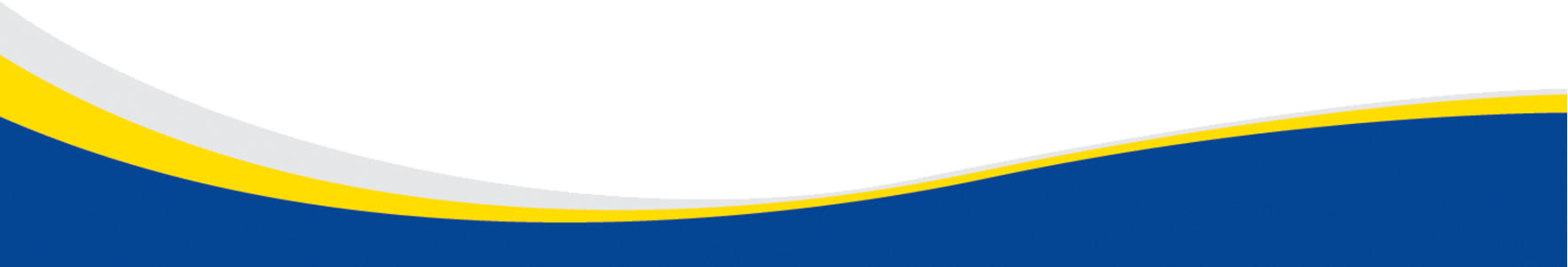 FORMULIR PENDAFTARAN DAN KESEDIAN MENGHADIRIUPACARA PENYERAHAN IJAZAH (UPI) TAHUN 2019Yang bertandatangan di bawahini :Nama				: …………………………………………………………….	NIM				: …………………………………………………………….	TempatdanTanggallahir		: …………………………………………………………….	Pokjar				: …………………………………………………………….	Telp / HP				: …………………………………………………………….	Program Studi / Fakultas		: …………………………………………………………….	Ukuran Toga			: S   /    M   /   L    /    XL     /    XXL																Pekanbaru,               	2020	Peserta UPI				PanitiaPendaftaran        (……………………………)		    (……………………………………)